REFORMULATED Pumpkin Spiced Latte  NOTES:  Fragrance Load is 10% Delete ‘Candle’ or ‘Melt’ as appropriateText in red is optional and may be removedPumpkin Spiced Latte Candle / Melt(Cinnamal, Methylcinnamic aldehyde)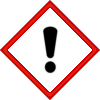 Warning:May cause an allergic skin reaction. Avoid breathing vapour or dust.  Wear protective gloves.   IF ON SKIN:  Wash with plenty of soap and water.  If skin irritation or rash occurs:  Get medical advice/attention.  Wash contaminated clothing before reuse. Dispose of contents/container to approved disposal site in accordance with local regulations.Contains: Coumarin, Eugenol. May produce an allergic reaction.Company Name, Company Address, Company Telephone Number